Бизнес-планразвития инжинирингового центра Микрокредитной компании «Фонд поддержки предпринимательства Республики Марий Эл» (далее – РЦИ) на 2020 год2019 г.Содержание1. Введение	32. Основные направления деятельности РЦИ в 2020 г. 	93. План на 2020 г.	131. ВведениеРЦИ является институтом инфраструктурной поддержки малых и средних предприятий Республики Марий Эл. Специализация РЦИ – межотраслевая.РЦИ работает в соответствии с приказом Минэкономразвития РФ № 125 от 14 марта 2019 года. Рисунок 7. Схема работы РЦИ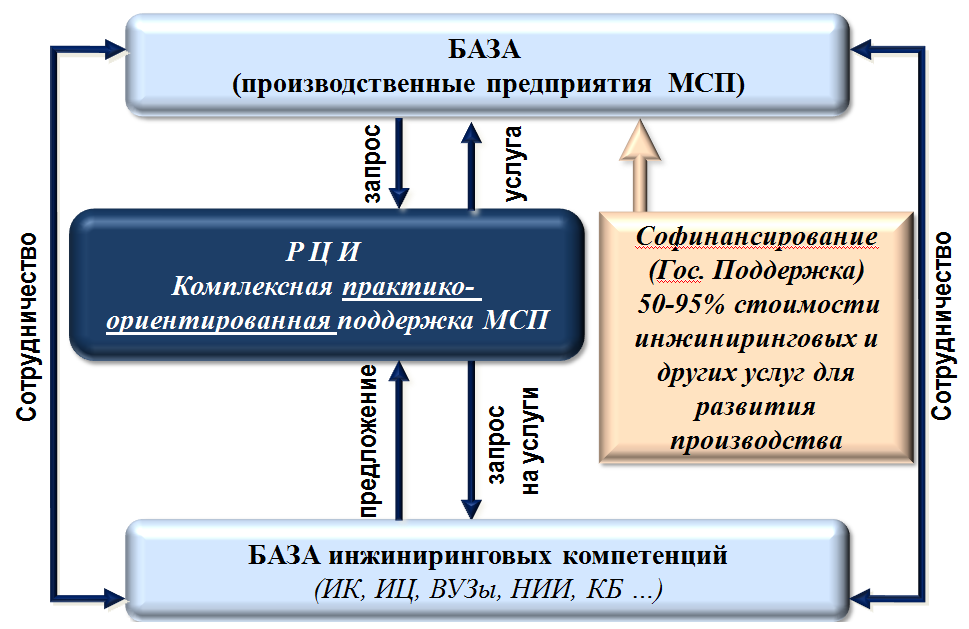 Целевая аудитория РЦИ (потенциальные получатели услуг РЦИ): предприятия, входящее в Единый реестр субъектов малого и среднего предпринимательства https://ofd.nalog.ru и осуществляющее деятельность в соответствии с разделом ОКВЭД 2:- С. Обрабатывающие производства (кроме кодов 12 – производство табачных изделий)- А. Сельское, лесное хозяйство, рыболовство и рыбоводство Порядок оказания услуг Услуги РЦИ предоставляются на условиях софинансирования в размере не менее 5% В соответствии с Приказом № 125 в штате РЦИ 3 штатных сотрудника - руководитель, 2 менеджер.Ожидаемые результаты реализации мероприятия: Краткосрочные результатыСоздание реестра МСП-клиентов РЦИ, готовых к развитию и инвестициям;Организация на постоянной основе консультирования производственных и с/х МСП; Подготовка инвестиционных проектов, снижение рисков финансирования инвестиционных проектов через квалификационную оценку инициаторов проектов (МСП), аудиты, анализ потенциал предприятия, качественную проработку и экспертизу бизнес-планов, сопровождение инвестиционных проектов, обучение. Долгосрочные результатыФормирование инновационно-производственной инфраструктуры поддержки МСП в регионе; Увеличение доли производственных и сельскохозяйственных предприятий в ВРП;Создание новых рабочих мест; Увеличение объемов производства продукции;Увеличение объема налоговых поступлений в бюджеты всех уровней;Увеличение инвестиций.Центр инжиниринга предоставляет консультационную и экспертную поддержку производственным предприятиям региона на основании следующих условий:1. Предприятие, претендующее на получение услуги, является субъектом малого, или среднего предпринимательства (в соответствии с Федеральным законом от 24 июля 2007 г. № 209-ФЗ «О развитии малого и среднего предпринимательства в Российской Федерации») и находится в реестре МСП.2. Субъект МСП направляет подписанную руководителем субъекта МСП заявку о предоставлении инжиниринговых услуг.  Заявка направляется в адрес РЦИ по электронной почте, факсимильной связи, почтовой связью и иным другим способом. Заявки регистрируются в журнале «Журнал регистрации заявок о предоставлении инжиниринговых услуг производственным предприятиям МСП». Заявки рассматриваются по мере их поступления. Информация о том, что субъекту МСП оказана консультация, регистрируется в АИС. Цена на инжиниринговые услуги формируется под воздействием большого числа как экономических, так и внеэкономических факторов. Порядок ценообразования на продукцию и услуги инновационной сферы регулируется Гражданским кодексом РФ (ст. 424, 485 – 491, 709 – 714, 738, 763 – 769, 772 – 778).Определение цены на инжиниринговые, научно-исследовательские и опытно-конструкторские работы имеет ряд специфических особенностей:как правило, имеют уникальный характер;не существует расценок или других нормативных документов по определению стоимости инжиниринговых услуг;результаты инжиниринговых услуг могут проявляться сразу на многих организациях и предприятиях;результаты инжиниринговых услуг не всегда могут оцениваться в стоимостной форме;наряду с экономическим эффектом результаты инжиниринга могут приносить социальный, экологический, бюджетный эффекты;существует вероятность превышения предполагаемых затрат на выполнение инжиниринговых услуг вследствие их уникальности, а также вероятность достижения ожидаемых результатов не в полном объеме или вообще получения отрицательного результата;необходимо экспертным путем определять риски инновационной деятельности и на основе полученных экспертных оценок осуществлять корректировку стоимости услугЦена на инжиниринговые услуги формируется, исходя из ТЗ. Средняя стоимость услуг РЦИ представлена в таблице ниже.Таблица 1. Ориентировочная стоимость услуг РЦИ «Направления расходования субсидии федерального бюджета и бюджета субъекта РФ на финансирование инжинирингового центра, одним из учредителей которого является субъект РФ» на 2020 г. представлен в Таблице ниже.Таблица 2. Направления расходования субсидии федерального бюджета и бюджета субъекта РФ на финансирование инжинирингового центра на 2020 г.Таблица3. Плановые показатели эффективности РЦИ Республики Марий Эл на 2020г.2. Основные направления деятельности РЦИ в 2020 годуРЦИ обеспечивает реализацию следующих функций:а) предоставление субъектам малого и среднего предпринимательства консультационных услуг по разработке и реализации проектов модернизации, технического перевооружения и (или) создания новых производств;б) предоставление инженерно-консультационных, проектно-конструкторских и расчетно-аналитических услуг, разработка технических заданий и конструкторской документации на продукт;в) оказание содействия по сокращению затрат и повышению производительности труда, цифровизации производств на малых и средних предприятиях, в том числе с применением технологий моделирования и мониторинга, применения современных методов, средств и технологий управления проектами;г) оказание содействия или самостоятельной услуги в подготовке технико-экономического обоснования реализации проектов модернизации, технического перевооружения и (или) создания новых производств, декларирования и сертификации, подготовке бизнес-планов и других необходимых документов;д) проведение аналитических исследований в области определения потребностей и потенциальных возможностей субъектов малого и среднего предпринимательства с учетом диверсификации производства, применения передовых технологий, повышения энергоэффективности, использования альтернативных источников энергии;е) выявление производственных предприятий из числа субъектов малого и среднего предпринимательства, осуществляющих деятельность на территории субъекта Российской Федерации и имеющих потенциал к освоению новых видов продукции и внедрению инноваций, и ведение банка данных таких предприятий;ж) выявление инжиниринговых компаний и иных организаций и индивидуальных предпринимателей, выполняющих работы или оказывающих услуги, необходимые для достижения целей деятельности РЦИ, и ведение банка данных таких компаний, организаций и индивидуальных предпринимателей;з) осуществление мониторинга деятельности субъектов малого и среднего предпринимательства, которым предоставлены услуги РЦИ;и) осуществление мониторинга и ведение банка данных инжиниринговых компаний, осуществляющих деятельность на территории субъекта Российской Федерации, в том числе являющихся субъектами малого и среднего предпринимательства, и предоставление необходимой информации для формирования (обновления) реестра малых инжиниринговых компаний;к) привлечение малых инжиниринговых компаний - субъектов малого и среднего предпринимательства к реализации проектов модернизации, технического перевооружения и (или) создания новых производств;л) осуществление разработки инструментов и оказание содействия в продвижении малых инжиниринговых компаний - субъектов малого и среднего предпринимательства на российские и международные рынки;м) оказание содействия в привлечении российских малых инжиниринговых компаний - субъектов малого и среднего предпринимательства в проекты, выполняемые с участием зарубежных инжиниринговых компаний;н) оказание содействия в подготовке, переподготовке и повышении квалификации кадров для субъектов малого и среднего предпринимательства в рамках проектов по модернизации, технического перевооружения и (или) создания новых производств;о) осуществление подготовки для субъектов малого и среднего предпринимательства стандартов и методических рекомендаций по применению технологий управления проектами в различных областях деятельности;п) проведение вебинаров, круглых столов для субъектов малого и среднего предпринимательства;р) организация обучения и повышение квалификации сотрудников РЦИ;с) оказание содействия в правовой охране и защите прав на результаты интеллектуальной деятельности и приравненные к ним средства индивидуализации юридических лиц, товаров, работ, услуг и предприятий, которым предоставляется правовая охрана малых инжиниринговых компаний - субъектов малого и среднего предпринимательства;т) оказание содействия в реализации мероприятий по "выращиванию" субъектов малого и среднего предпринимательства, реализуемых при поддержке Корпорации МСП, направленных на стимулирование развития субъектов малого и среднего предпринимательства, с целью повышения положительной результативности участия в закупках крупных компаний, мероприятий по повышению производительности труда;у) осуществление продвижения информации об услугах РЦИ, в том числе услугах, предоставляемых на базе многофункциональных центров для бизнеса и центров оказания услуг, в средствах массовой информации, включая телевидение, радио, печать, наружную рекламу, информационно-телекоммуникационную сеть "Интернет".РЦИ обеспечивает предоставление субъектам малого и среднего предпринимательства следующих услуг:а) определение индекса технологической готовности - показателя, отражающего уровень готовности производственных предприятий к внедрению новых технологий, модернизации, реконструкции и техническому перевооружению производства;б) проведение технических аудитов, включая проведение необходимых испытаний и оценок соответствия (технологического, энергетического, экологического, специальной оценки условий труда и других видов аудита производства);в) проведение финансового или управленческого аудита;г) консультирование по вопросам технического управления производством, снижения себестоимости производственных процессов/проектов, проведения измерений и испытаний, монтажных и пусконаладочных работ, эксплуатации оборудования, обучения персонала, оптимизации технологических процессов, проектного управления и консалтинга в области организации и развития производства;д) разработка технических решений (проектов, планов) по вопросам технического управления производством, снижения себестоимости производственных процессов/проектов, проведения измерений и испытаний, монтажных и пусконаладочных работ, эксплуатации оборудования, обучения персонала, оптимизации технологических процессов, проектного управления и консалтинга в области организации и развития производства;е) консультирование по внедрению цифровизации производственных процессов на предприятиях;ж) разработка технических решений (проектов, планов) по внедрению цифровизации производственных процессов на предприятиях;з) содействие в получении маркетинговых услуг, услуг по позиционированию и продвижению новых видов продукции (товаров, услуг) на российском и международном рынках;и) консультирование по вопросам проведения патентных исследований, по защите прав на результаты интеллектуальной деятельности и приравненные к ним средства индивидуализации юридических лиц, товаров, работ, услуг и предприятий, которым предоставляется правовая охрана, оформлении прав на результаты интеллектуальной деятельности и приравненные к ним средства индивидуализации юридических лиц, товаров, работ, услуг и предприятий, которым предоставляется правовая охрана;к) содействие в проведении патентных исследований, по защите прав на результаты интеллектуальной деятельности и приравненные к ним средства индивидуализации юридических лиц, товаров, работ, услуг и предприятий, которым предоставляется правовая охрана, содействие в оформлении прав на результаты интеллектуальной деятельности и приравненные к ним средства индивидуализации юридических лиц, товаров, работ, услуг и предприятий, которым предоставляется правовая охрана;л) содействие в разработке программ модернизации, технического перевооружения и (или) развития производства;м) разработка бизнес-планов, технических заданий, технико-экономических обоснований;н) анализ потенциала малых и средних предприятий, выявление текущих потребностей и проблем предприятий, влияющих на их конкурентоспособность;о) экспертное сопровождение исполнения рекомендаций по результатам проведенных технических аудитов, реализации программ развития и модернизации, инвестиционных проектов, программ коммерциализации, импортозамещения, реализации антикризисных мероприятий, мероприятий по повышению производительности труда и цифровизации производства;п) содействие в получении разрешительной документации, в том числе проведении сертификации, декларировании, аттестации, иных услуг, включая проведение необходимых испытаний и оценок соответствия для продукции/товаров предприятий в целях выхода на внутренние и зарубежные рынки, рынки крупных заказчиков;р) оценка потенциала импортозамещения;с) выявление и квалификационная оценка малых и средних производственных предприятий для включения в программы партнерства и мероприятий по "выращиванию" субъектов малого и среднего предпринимательства, реализуемых при поддержке Корпорации МСП, направленных на стимулирование развития субъектов малого и среднего предпринимательства, с целью повышения положительной результативности участия в закупках крупных компаний, в том числе локализующие производства на территории Российской Федерации, мероприятий по повышению производительности труда;т) прочие инженерно-консультационные, инженерно-технологические, опытно-конструкторские, опытно-технологические, испытательные и инженерно-исследовательские услуги.3. План работы РЦИ на 2020 годЭтапы:– организация РЦИ, налаживание контактов с инжиниринговыми компаниями, производственными и с/х предприятиями МСП, представителями другой инфраструктуры поддержки МСП и развития инноваций; - создание базы данных МСП, Формирование условий развития инфраструктуры инжиниринга и рынка инжиниринговых услуг. Формирование пула инвестиционных проектов субъектов МСП.- Содействие в привлечении финансирования инвестиционных проектов субъектов МСП-клиентов РЦИ. - налаживание взаимодействия с инфраструктурой поддержки МСП в рамках подпроекта Мой бизнес и институтами развития региона и РФ - Организация взаимодействия всех объектов инфраструктуры поддержки МСП в формате «единого окна» в рамках проекта «Мой бизнес».В 2020 гг. РЦИ рекомендуется провести ряд мероприятий, способствующих формированию положительной имиджа РЦИ в предпринимательской среде региона:Описание бизнес-процессов РЦИ, в т.ч. по взаимодействию с другими субъектами инновационной инфраструктурыРазработка и издание информационных материалов, инструкций, методических указаний для предприятий МСП по вопросам получения поддержки и использования инжиниринговых услугУчастие в обучающих мероприятиях для руководителей и сотрудников РЦИПроведение переговоров с представителями предприятий МСП на предмет возможного сотрудничества, актуализация БД субъектов МСППроведение переговоров с инжиниринговыми компаниями и структурами поддержки малого и среднего бизнеса на предмет возможного сотрудничества, создание реестра  инжиниринговых компаний, размещение информации на сайте РЦИПроведение рекламной кампании РЦИ с целью информационного освещения деятельности Центра, поиск партнеров (PR), планирование PR и рекламной активности Разработка предложений, направленных на развитие инжиниринга с целью включения их в социально-экономические и целевые программы региона.Прогнозирование перспективных направлений развития инжиниринга, разработка программы оказания инжиниринговых услуг предприятиям МСП Таблица 4. План работы РЦИ на 2020 г. №Стоимость услуг РЦИЦена (тыс. руб.)1Проведение вебинаров и круглых столов1002Содействие в проведении сертификации, декларировании, аттестации, иные услуги73.53Проведение технических аудитов (технологического/энергетического/экологического/других видов аудита производства) на предприятиях МСП 904Финансово-управленческий аудит68 5Разработка программ модернизации/развития/технического перевооружения производства для предприятий МСП94.56Составление бизнес-планов/ТЭО/инвестиционных меморандумов для инвестиционных проектов предприятий МСП707Оказание маркетинговых услуг/услуг по брендированию/позиционированию и продвижению новых товаров (работ, услуг) предприятий МСП798Консультационные услуги по защите прав на результаты интеллектуальной деятельности (патентные услуги)110.5N п/пНаправления расходования субсидииСтоимость (в тыс. рублей)Стоимость (в тыс. рублей)Стоимость (в тыс. рублей)Стоимость (в тыс. рублей)N п/пНаправления расходования субсидииВсегоБюджет субъекта РФ Федеральный бюджетВнебюджетные источники2Оплата услуг сторонних организаций и физических лиц, в том числе:216702061010602.1Проведение технических аудитов (технологического/энергетического/экологического/других видов аудита производства) на предприятиях МСП 13501282.567.52.2Финансово-управленческий аудит 510048452552.3Разработка программ модернизации/ развития/ технического перевооружения производства для предприятий МСП 18901795.594.52.4Составление бизнес-планов/ТЭО/инвестиционных меморандумов для инвестиционных проектов предприятий МСП 252024001202.5Оказание маркетинговых услуг/услуг по брендированию/позиционированию и продвижению новых товаров (работ, услуг) предприятий МСП  513548782572.6Консультационные услуги по защите прав на результаты интеллектуальной деятельности (патентные услуги) 243023091212.7Содействие в проведении сертификации, декларировании, аттестации, иные услуги735700352.8Проведение круглых столов , вебинаров для субъектов МСП 3003002.9Проведение исследований, испытаний, оценок соответствия 840800402.10Разработка технических решений (проектов, планов) в вопросах организации технического управления производством735700352.11Разработка технических решений (проектов, планов), по внедрению цифровизации производственных процессов73570035ИтогоИтого21706206461060№Услуги РЦИОхват, количество МСП1Проведение технических аудитов (технологического/энергетического/экологического/других видов аудита производства) на предприятиях МСП 152Финансово-управленческий аудит753Разработка программ модернизации/развития/технического перевооружения производства для предприятий МСП204Составление бизнес-планов/ТЭО/инвестиционных меморандумов для инвестиционных проектов предприятий МСП365Оказание маркетинговых услуг/услуг по брендированию/позиционированию и продвижению новых товаров (работ, услуг) предприятий МСП656Консультационные услуги по защите прав на результаты интеллектуальной деятельности (патентные услуги)227Содействие в проведении сертификации, декларировнии, аттестации, иные услуги108Проведение вебинаров и круглых столов с приглашением сторонних профильных экспертов2009Проведение исследований, испытаний, оценок соответствия2510Разработка технических решений (проектов, планов) в вопросах организации технического управления производством1011Разработка технических решений (проектов, планов), по внедрению цифровизации производственных процессов1012Количество субъектов МСП, получивших государственную поддержку от РЦИ28513Количество реализованных программ модернизации 514Объем инвестиций, вложенных субъектами малого и среднего предпринимательства в реализацию программ модернизации/развития/перевооружения производства, разработанных при содействии инжинирингового центра, тыс. руб.5000015Количество услуг РЦИ290Мероприятиядата1Подготовка конкурсной документации (план работы РЦИ на 2020 г., направления расходования субсидии федерального и регионального бюджетов на 2020г., планируемые результаты деятельности), согласование бюджета и старт работы РЦИянварь-февраль 2020 2Отбор МСП для оказания услуг РЦИПостоянно 3Актуализация реестра производственных МСП и инжиниринговых компанийпостоянно4.Проведение отбора исполнителей на оказание услуг РЦИ январь-март 20204.1.Заключение договоров и оказание услуг РЦИ2-4 кв. 20204.2.Проведение прочих аудитов на предприятиях МСП2-4 кв. 20204.3.Разработка инвестиционных проектов развития МСП (программ модернизации /технического производства для предприятия МСП)2-4 кв. 20204.4.Составление бизнес-планов / ТЭО / инвестиционных меморандумов для инвестиционных проектов предприятий МСП 2-4 кв. 20204.5.Оказание маркетинговых услуг, услуг по брендированию, позиционированию и продвижению новых товаров (работ, услуг) предприятий МСП.2-4 кв. 20204.6.Содействие в получении услуг по защите прав на результаты интеллектуальной деятельности (патентные услуги)2-4 кв. 20204.7.Прочие профильные услуги, оказываемые субъектам МСП 2-4 кв. 20204.8.Проведение вебинаров и круглых столов с приглашением профильных экспертов2-4 кв. 20208.Организация программ обучения и программ стажировок сотрудников РЦИ, в том числе за рубежом  3-4 кв. 20209.Участие в обучающем семинаре для руководителей и сотрудников РЦИ 3-4 кв. 2019 11Подготовка конкурсной документации (план работы РЦИ на 2021 г., направления расходования субсидии федерального и регионального бюджетов на 2021г., планируемые результаты деятельности)Декабрь 2020